Publicado en Ciudad de México el 31/05/2021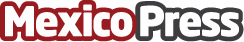  El uso de cerramientos exteriores como elementos arquitectónicos innovadores en México En la actualidad según la empresa Cristel, se ha incrementado la instalación de cerramientos exteriores en fachadas de edificios y en edificaciones residenciales, el principal motivo es la posibilidad de ganar metros extras y acondicionar los espacios exteriores para su uso durante todo el añoDatos de contacto:Jaime Uresti+528129227161Nota de prensa publicada en: https://www.mexicopress.com.mx/el-uso-de-cerramientos-exteriores-como Categorías: Bricolaje Interiorismo Otras Industrias Arquitectura http://www.mexicopress.com.mx